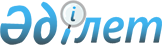 Об утверждении Правил расчета ставки арендной платы при передаче коммунального имущества города Петропавловска в имущественный наем (аренду)
					
			Утративший силу
			
			
		
					Постановление акимата города Петропавловска Северо-Казахстанской области от 9 января 2015 года № 34. Зарегистрировано Департаментом юстиции Северо-Казахстанской области 21 января 2015 года № 3074. Утратило силу постановлением акимата города Петропавловска Северо-Казахстанской области от 12 февраля 2016 года N 259      Сноска. Утратило силу постановлением акимата города Петропавловска Северо-Казахстанской области от 12.02.2016 N 259 (вводится в действие с 01.01.2016).

      В соответствии с  подпунктом 1) статьи 18 Закона Республики Казахстан от 1 марта 2011 года "О государственном имуществе", с пунктом 50 Правил передачи государственного имущества в имущественный наем (аренду), утвержденных постановлением Правительства Республики Казахстан от 13 февраля 2014 года № 88 "Об утверждении Правил передачи государственного имущества в имущественный наем (аренду)", акимат города Петропавловска ПОСТАНОВЛЯЕТ:

      1. Утвердить прилагаемые Правила расчета ставки арендной платы при передаче коммунального имущества города Петропавловска в имущественный наем (аренду).

      2. Произвести государственную регистрацию настоящего постановления в органах юстиции с последующим его опубликованием в официальных и периодических печатных изданиях.

      3. Контроль за исполнением настоящего постановления возложить на курирующего заместителя акима города Петропавловска.

      4. Настоящее постановление вводится в действие по истечении десяти дней со дня его первого официального опубликования и распространяется на правоотношения с 1 января 2015 года.

 Правила расчета ставки арендной платы при передаче коммунального имущества города Петропавловска в имущественный наем (аренду)      1. Настоящие Правила расчета ставки арендной платы при передаче коммунального имущества города Петропавловска в имущественный наем (аренду) (далее – Правила) разработаны в соответствии с  пунктом 50 Правил передачи государственного имущества в имущественный наем (аренду), утвержденных постановлением Правительства Республики Казахстан от 13 февраля 2014 года № 88 "Об утверждении Правил передачи государственного имущества в имущественный наем (аренду)", и определяют порядок расчета ставки арендной платы при передаче коммунального имущества города Петропавловска в имущественный наем (аренду).

      2. Расчет ставки годовой арендной платы при предоставлении в имущественный наем (аренду) объектов государственного нежилого фонда, находящихся на балансе городских коммунальных юридических лиц определяется на основании базовых ставок и размеров применяемых коэффициентов, учитывающих тип строения, вид нежилого фонда, степень комфортности, территориальное расположение, вид деятельности нанимателя, организационно-правовую форму нанимателя согласно  приложению №1 к настоящим Правилам и осуществляется по формуле:

      Ап = Рбс х S х Кт х Кк х Кск х Кр х Квд х Копф,

      где:

      Ап – ставка арендной платы объектов государственного нежилого фонда, находящихся на балансе городских коммунальных юридических лиц в год;

      Рбс – базовая ставка арендной платы за 1 квадратный метр, тенге в год;

      S – арендуемая площадь, квадратный метр, при расчете платы за наем части помещений в здании необходимо учитывать доступ к местам общего пользования нанимателем этих площадей в размере 25 % от передаваемой в имущественный наем (аренду) площади.;

      Кт - коэффициент, учитывающий тип строения;

      Кк - коэффициент, учитывающий вид нежилого помещения;

      Кск - коэффициент, учитывающий степень комфортности;

      Кр - коэффициент, учитывающий территориальное расположение;

      Квд - коэффициент, учитывающий вид деятельности нанимателя;

      Копф - коэффициент, учитывающий организационно-правовую форму нанимателя.

      3. Расчет арендной платы за имущественный наем (аренду) автотранспортных средств, оборудования и иного имущества городской коммунальной собственности, за исключением объектов государственного нежилого фонда согласно  приложению № 2 к настоящим Правилам.

      Годовая арендная плата за имущественный наем (аренду) автотранспортных средств, оборудования и иного имущества городской коммунальной собственности, за исключением объектов государственного нежилого фонда определяется:

      Ар = С х К1 х К2,

      где: Ар – ставка арендной платы в год;

      С – базовая ставка аренды в год, принимаемая равной С = (Sбал. х N аморт.), 

      где: S бал. – первоначальная стоимость сдаваемого объекта;

      N аморт. – годовая норма износа, определяется на основании предельных норм амортизации фиксированных активов согласно Налоговому  кодексу Республики Казахстан

      К1- Коэффициент, учитывающий срок эксплуатации

      К2- Коэффициент, учитывающий условия эксплуатации

      4. В случае отсутствия коэффициента в таблице, принимается коэффициент равный 1,0.

      Базовая ставка и размеры применяемых коэффициентов, учитывающих тип строения, вид нежилого помещения, степень комфортности, территориальное расположение, вид деятельности нанимателя, организационно-правовую форму нанимателя при передаче городского коммунального имущества в имущественный наем (аренду)


					© 2012. РГП на ПХВ «Институт законодательства и правовой информации Республики Казахстан» Министерства юстиции Республики Казахстан
				
      Аким города

М. Тасмаганбетов
Утвержден постановлением акимата города Петропавловска от 09 01 2015 г. № 34Приложение №1к Правилам расчета ставки арендной платы при передаче коммунального имущества города Петропавловска в имущественный наем (аренду)№ п/п

 

Базовая ставка

 

Базовая ставка

 

Административно-территориальная единица

 

Размер базовой ставки

 

1

 

город Петропавловск

 

1,5 месячного расчетного показателя, установленного Законом Республики Казахстан о республиканском бюджете на соответствующий год

 

№ п/п

 

Вид коэффициентов

 

Размер коэффициента

 

1

 

Коэффициент, учитывающий тип строения (Кт):

 

1

 

1.1 офисное 

 

1,0

 

1

 

1.2 производственное

 

0,8

 

1

 

1.3 складское, гаражное, котельная

 

0,6

 

1

 

1.4 спортивные сооружения (стадионы, спортивные залы)

 

0,7

 

2

 

Коэффициент, учитывающий вид нежилого фонда (Кк)

 

2

 

2.1 отдельно стоящее строение

 

1,0

 

2

 

2.2 встроено-пристроенная часть

 

0,9

 

2

 

2.3 цокольная (полуподвальная) часть

 

0,7

 

2

 

2.4 подвальная часть

 

0,6

 

3

 

Коэффициент, учитывающий степень комфортности (Кск) 

 

3

 

3.1 для помещений со всеми инженерно-техническими устройствами (электрическая энергия, канализация, водоснабжение, отопление) при отсутствии каких-либо видов коммуникаций уменьшается на 0,1 за каждый отсутствующий вид

 

1,0

 

4

 

Коэффициент, учитывающий территориальное расположение (Кр):

 

4

 

4.1 для города Петропавловска

 

2,0

 

5

 

Коэффициент, учитывающий вид деятельности нанимателя (Квд):

 

5

 

5.1 для брокерской деятельности и оказания таможенных услуг, обменных пунктов и организаций, деятельность которых связана с рынком ценных бумаг, страховых, инвестиционных компаний, нотариальных контор, адвокатских контор

 

3,0

 

5

 

5.2 для расчетно-кассовых центров банков, АО "Казпочта"

 

2,5

 

5

 

5.3 для организации тренажерных залов, фитнес - клубов, станции технического обслуживания, мастерских 

 

2,0

 

5

 

5.4 для организации общественного питания, гостиничных услуг, торговой или торгово-посреднической деятельности

 

2,0

 

5

 

5.5 для организации общественного питания в учебных заведениях

 

0,5

 

5

 

5.6 для оказания услуг в области образования (внешкольная, кружковая деятельность для учащихся, компьютерные классы), физической культуры и спорта для детей и юношества, здравоохранения и культуры

 

1,0

 

5

 

5.7 для производственной деятельности

 

2,0

 

5

 

5.8 для помещения под гаражи, склады, камеры хранения 

 

2,0

 

5

 

5.9 для прочих 

 

1,5

 

6

 

Коэффициент, учитывающий организационно-правовую форму нанимателя (Копф):

 

6

 

6.1 для субъектов малого предпринимательства для организации производственной деятельности и развития сферы услуг населению, за исключением торгово-посреднической деятельности

 

0,9

 

6

 

6.2 для акционерных обществ (товариществ с ограниченной ответственностью) пятьдесят и более процентов акций (долей участия) и получающих не менее 90 процентов дохода от выполнения бюджетных программ, в случае предоставления письменного подтверждения государственного органа, осуществляющего права владения и пользования государственным пакетом акций 

 

0,8

 

6.3 для благотворительных и общественных организаций, некоммерческих организаций 

 

0,5

 

6.4 для остальных 

 

1,0

 

Приложение № 2к Правилам расчета ставки арендной платы при передаче коммунального имущества города Петропавловска в имущественный наем (аренду)№ п/п

 

Вид коэффициентов

 

Размер коэффициента

 

1

 

Коэффициент, учитывающий срок эксплуатации К1

 

1

 

автотранспортные средства;

- при эксплуатации от 1 года до 5 лет

- при эксплуатации свыше 5 лет

 

1,2

1,0

 

1

 

оборудование и иное имущество.

- при эксплуатации от 1 года до 7 лет

- при эксплуатации свыше 7 лет

 

1,2

1,0

 

2

 

Коэффициент, учитывающий условия эксплуатации К2

 

2

 

автотранспортные средства, оборудование и иного имущество

- при эксплуатации на территории областного центра

- при эксплуатации на остальной территории области

 

1,4

1,0

 

